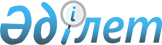 О признании утратившим силу некоторых постановлений акимата Меркенского районаПостановление акимата Меркенского района Жамбылской области от 31 января 2017 года № 11. Зарегистрировано Департаментом юстиции Жамбылской области 23 февраля 2017 года № 3323      Примечание РЦПИ.

      В тексте документа сохранена пунктуация и орфография оригинала.

      В соответствии с пунктом 8 статьи 37 Закона Республики Казахстан "О местном государственном управлении и самоуправлении в Республике Казахстан", статьи 27 Закона Республики Казахстан "О правовых актах" акимат Меркенского района ПОСТАНОВЛЯЕТ:

      1. Признать утратившим силу некоторых постановлений акимата Меркенского района:

      Постановление акимата Меркенского района от 02 марта 2011 года № 79 "Об определении мест для размещения агитационных печатных материалов" (зарегистрировано в реестре государственной регистрации нормативных правовых актов № 6-6-91, опубликовано 11 марта 2011 года в газете "Меркі тынысы - Меркенский вестник");

      Постановление акимата Меркенского района от 07декабря 2011 года № 99 "Об определении мест для размещения агитационных печатных материалов" (зарегистрировано в реестре государственной регистрации нормативных правовых актов № 6-6-99, опубликовано 23 декабря 2011 года в газете "Меркі тынысы - Меркенский вестник");

      2. Государственно-правовому и организационно-инспекторскому отделу аппарата акима района обеспечить в установленном законодательством порядке государственную регистрацию настоящего постановления в органах юстиции и его официальное опубликование.

      3. Контроль за исполнением настоящего постановления возложить на руководителя аппарата акима района Акек Ербола Базарбаевича.

      4. Настоящее постановление вступает в силу со дня государственной регистрации в органах юстиции и вводится в действие по истечении десяти календарных дней после дня его первого официального опубликования.


					© 2012. РГП на ПХВ «Институт законодательства и правовой информации Республики Казахстан» Министерства юстиции Республики Казахстан
				
      Аким района 

М. Умирбеков
